ПРОФЕССИОНАЛЬНАЯ ПОДГОТОВКА И ПЕРЕПОДГОТОВКА «Машинист крана автомобильного» Код 13788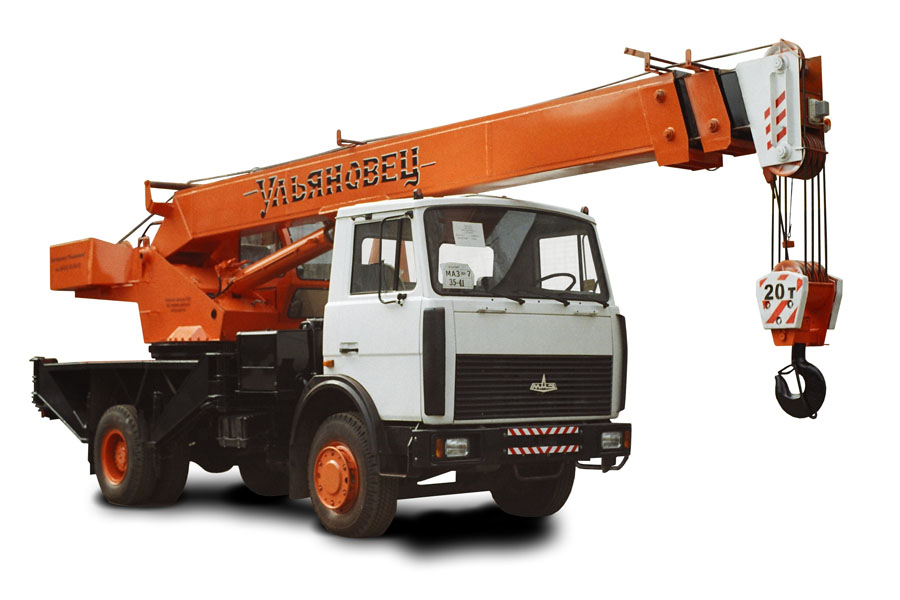 Характеристика работ. Управление машинами и механизмами, применяемыми при выполнении строительных, монтажных и ремонтно-строительных работ.Должен знать: устройство машин (механизмов), правила и инструкции по их эксплуатации, техническому обслуживанию и профилактическому ремонту; правила дорожного движения при работе с машинами на автоходу; способы производства работ при помощи соответствующих машин; технические требования к качеству выполняемых работ, материалов и элементов сооружений; нормы расхода горючих и смазочных материалов и электроэнергии; слесарное дело в объеме, предусмотренном для слесаря строительного, но на один разряд ниже разряда машиниста.
УЧЕБНЫЙ   ПЛАНпрофессиональной подготовки рабочих по профессии: «Машинист крана автомобильного», код 13788ПодготовкаПереподготовкаКоличество часов (Всего):320 часов280 часов- теоретическое обучение160 часов160 часов- производственное обучение160 часов160 часовФорма обученияочная, очно-заочнаяочная, очно-заочнаяКвалификационный экзамен4 часа4 часаСтоимость обучения24000 руб.24000 руб.       № п/пНаименование предметовКол-вочасов1. Общепрофессиональный цикл.1561.Трудовое законодательство1562.Техническое черчение1563.Электротехника.1564.Материаловедение1565.Технология слесарных работ1566.Охрана труда.1567.Правила по охране труда при эксплуатации электроустановок.1568.ФНП «Правила безопасности опасных производственных объектов, на которых используются подъемные сооружения»1569.Правила по охране труда при работе на высоте.15610.Правила по охране труда при работе с инструментом и приспособлениями15611.Оказание первой доврачебной помощи.15612.Пожарная безопасность.1561562. Профессиональный цикл.1561.Назначение и классификация. Основные параметры крана.1562.Металлоконструкции и опорно-поворотные устройства. Узлы трансмиссии.1563.Рабочее оборудование крана.1564.Приборы и устройства безопасности.1565.Системы управления.1566.Грузозахватные приспособления и тара.1567.Установка ПС и производство работ. 1568.Техническое обслуживание и ремонт автомобильных кранов.1569.Выходной контроль 156И Т О Г О:160Квалификационный экзамен4Производственная практика.160ВСЕГО:320